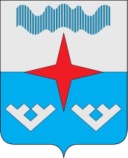 СОВЕТ ДЕПУТАТОВ СЕЛЬСКОГО ПОСЕЛЕНИЯ«ПРИМОРСКО-КУЙСКИЙ СЕЛЬСОВЕТ» ЗАПОЛЯРНОГО РАЙОНА НЕНЕЦКОГО АВТОНОМНОГО ОКРУГА38-е заседание  6-го созываРЕШЕНИЕот 12 сентября 2022 года № 3(196)Об утверждении графика проведения очередных заседаний Совета депутатов Сельского поселения «Приморско-Куйский сельсовет» Заполярного района Ненецкого автономного округа Руководствуясь Регламентом Совета депутатов муниципального образования  «Приморско-Куйский сельсовет» Ненецкого автономного округа, утвержденного Решением Совета депутатов муниципального образования  «Приморско-Куйский сельсовет» НАО  от 19.10.2018 № 4 (в ред. решения Совета депутатов МО «Приморско-Куйский сельсовет» НАО от 06.03.2019 года №5  (28), от 25.04.2019 № 6 (36)), Совет депутатов Сельского поселения «Приморско-Куйский сельсовет» Заполярного района Ненецкого автономного округа РЕШИЛ:Утвердить график проведения очередных заседаний Совета депутатов Сельского поселения «Приморско-Куйский сельсовет» Заполярного района Ненецкого автономного округа на 2022 год.Настоящее решение вступает в силу после его официального опубликования (обнародования).Глава Сельского поселения «Приморско-Куйский сельсовет» ЗР НАО                                   Л.М.Чупров Приложениек решению Совета депутатовСельского поселения«Приморско-Куйский сельсовет» ЗР НАОот12.09.2022 № 3(196)График проведения заседаний Совета депутатов Сельского поселения «Приморско-Куйский сельсовет» Заполярного района Ненецкого автономного округа на 2022 год.12 сентября 2022 года внеочередное заседаниеОчередные заседание  ( ориентировочные  даты)                                                 10-20 ноября 2022 года                                                  20-30  декабря 2022 года